МИНИСТЕРСТВО ОБРАЗОВАНИЯ И МОЛОДЕЖНОЙ ПОЛИТИКИ  РЯЗАНСКОЙ ОБЛАСТИ          ОГБПОУ «КАДОМСКИЙ ТЕХНОЛОГИЧЕСКИЙ ТЕХНИКУМ» 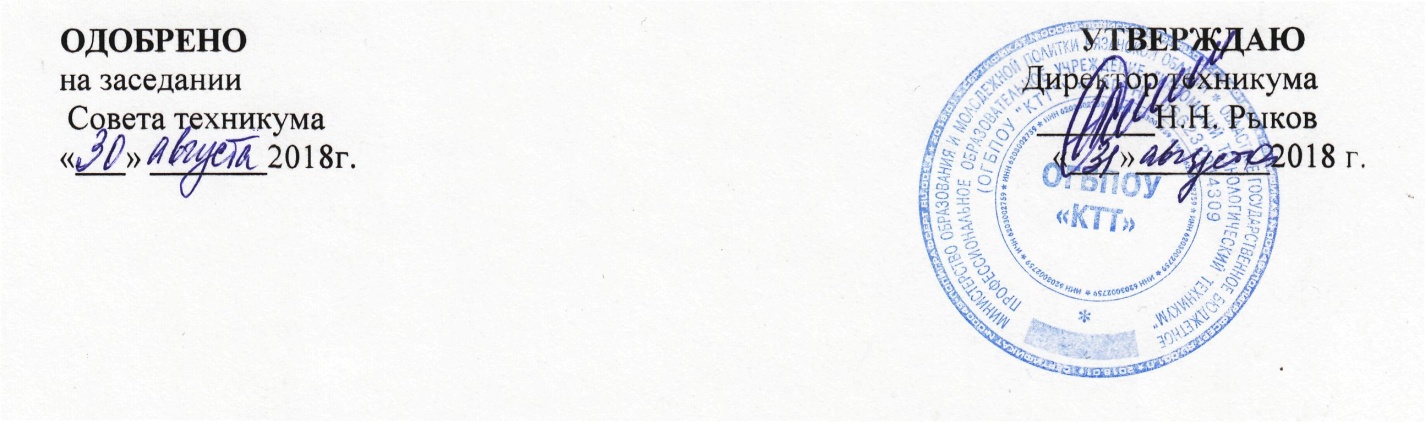 ПОЛОЖЕНИЕО ПОРЯДКЕ И ОСНОВАНИЯХ ПРЕДОСТАВЛЕНИЯ АКАДЕМИЧЕСКОГО ОТПУСКА  ОБУЧАЮЩИМСЯп.г.т. Кадом                                           1.Общие положения1.1. Настоящее Положение разработано в соответствии с пунктом 12 части 1 статьи 34 Федерального закона от 29.12.2012г. № 273 - ФЗ «Об образовании в Российской Федерации» и Приказом Министерства образования и науки Российской Федерации от 13 июня 2013 г. №455 «Об утверждении Порядка и оснований предоставления академического отпуска обучающимся» и устанавливает требования к процедуре предоставления академического отпуска лицам, обучающимся по основным образовательным программам (среднего профессионального образования) в ОГБПОУ «КТТ».1.2. Академический отпуск - это отпуск, предоставляемый студентам ОГБПОУ «КТТ» в связи с невозможностью освоения ОПОП СПО по медицинским показаниям, в случае призыва на военную службу и в других исключительных случаях.1.3. К исключительным случаям предоставления студенту академического отпуска относятся:- отпуск по беременности и родам;- уход за тяжело больным ребенком или близким родственником;- уход за ребенком до достижения им возраста трех лет;- стихийные бедствия (пожар, наводнения, землетрясение);-семейные обстоятельства.1.4. Продолжительность академического отпуска не может превышать двух лет.1.5. Академический отпуск предоставляется студенту неограниченное количество раз.2.0снования для предоставления академического отпуска2.1. Основанием для предоставления академического отпуска по медицинским показаниям (по болезни) является заключение врачебной комиссии (ВК) учреждения здравоохранения по месту постоянного наблюдения студента и личное заявление студента, поданное на имя директора (Приложения 1). На заявлении должна быть согласующая подпись зам.директора по УПР.2.2. Основанием для предоставления академического отпуска в случае призыва на военную службу является личное заявление студента и повестка военного комиссариата, содержащая время и место для отправки к месту прохождения военной службы.2.3. Академический отпуск по беременности и родам представляется на основании справки из женской консультации и личного заявления студентки, поданного на имя директора (Приложение 2). На заявлении должна быть согласующая подпись зам.директора по УПР.2.4. Основанием для предоставления академического отпуска по уходу за тяжело больным ребенком или близким родственником является заключение ВК и личное заявление студента, поданное на имя директора. На заявлении должна быть согласующая подпись зам.директора по УПР.2.5. Отпуск по уходу за ребенком до достижения им возраста полутора лет предоставляется по заявлению студента (матери или отца ребенка), и которому прилагается копия свидетельства о рождении ребенка, справка о том, что второй родитель (мать или отец) ребенка не использует данный отпуск и не получает пособия по месту своей работы или учебы (если отец или мать ребенка не работает - справку из органов социальной защиты населения по месту его (ее) жительства). (Приложение 3 - 4).Отпуск по уходу за ребенком до достижения им возраста трех лет предоставляется на основании личного заявления студента (матери или отца ребенка) и копии свидетельства о рождении ребенка. Студент, получивший отпуск по уходу за ребенком, имеет право посещать занятия.2.6. Академический отпуск по случаю стихийного бедствия представляется по личному заявлению (Приложения 5) и соответствующего документа о стихийном бедствии службы МЧС.2.7. Академический отпуск по семейным обстоятельствам предоставляется по личному заявлению (Приложение 6) и предоставленных подтверждающих документов.3. Порядок оформления академического отпуска3.1. При наличии личного заявления и документа, подтверждающего необходимость предоставления академического отпуска, готовится приказ с формулировкой: ________________________« студенту_____________________курса________специальности____                           (указать полностью Ф.И.О.)                                                                                  формы обучения группы_________________ предоставить академический срок с « __ »____________ г. по «____ »_________ 20____ г. в связи__________________(указать причину)3.2. Решение о представлении академического отпуска принимается директором техникума или уполномоченным им должностным лицом в десятидневный срок со дня получения от студента заявления и прилагаемых к нему документов.3.3. Академический отпуск завершается по окончании периода времени, на который он был предоставлен либо до окончания указанного период на основании заявления студента.3.4. Студент допускается к обучению по завершении академического отпуска на основании приказа директора Учреждения или уполномоченного им должностного лица.3.5. Приказ директора Учреждения о выходе из академического отпуска оформляется на основе личного заявления студента (Приложения 7).3.6. Студент, не вышедший из академического отпуска в срок, установленный приказом, отчисляется с формулировкой:«_______________________ студента______________ курса_______________    (указать полностью Ф.И.О.)специальности______________ формы обучения отчислить как не вышедшего из академического отпуска в установленный срок».4. Права студентов, находящихся в академическом отпуске4.1. Студент в период нахождения его в академическом отпуске освобождается от обязанностей, связанных с освоением им образовательной программы в Учреждении, и не допускается к образовательному процессу до завершения академического отпуска.4.2. В период нахождения в академическом отпуске стипендия (как государственная академическая, так и государственная социальная) не выплачивается, за исключением случаев, указанных в пункте 4.3. настоящего положения.4.3. Студентам из числа детей - сирот и детей, оставшихся без попечения родителей, в период нахождения в академическом отпуске, выплачивается государственная социальная стипендия.4.4. Во время академического отпуска по уходу за ребенком государственная академическая стипендия выплачивается только в том случае, если академический отпуск предоставлен с правом посещения занятий и студентке (студенту) стипендия была начислена по результатам экзаменационной сессии.4.5. Государственная социальная стипендия во время академического отпуска по уходу за ребенком не выплачивается.4.6. Студентам, обучающимся на бюджетной основе и находящимся в академическом отпуске по медицинским показаниям, назначаются и выплачиваются ежемесячные компенсационные выплаты за счет соответствующего бюджета в соответствии с Порядком назначения и выплаты ежемесячных компенсационных выплат отдельным категориям граждан, утвержденным постановлением Правительства Российской Федерации от 03.11.1994 г. №1206 «Об утверждении порядка назначения и выплаты ежемесячных компенсационных выплат отдельным категориям граждан».4.7. В случае, если студент обучается в Учреждении по договору об образовании  за счет средств физического и (или) юридического лица, во время академического отпуска плата за обучение с него не взимается.4.8. Студенты, обучавшиеся на бюджетной основе, после академического отпуска продолжают обучаться также на бюджетной основе.4.9. После возращения студента - стипендиата из академического отпуска выплата стипендии возобновляется в ранее установленном размере с первого числа месяца, следующего за месяца выхода из отпуска, до результатов экзаменационной сессии.4.10. Порядок пользования общежитием студентами определяется с учетом статьи 39 ФЗ от 29 декабря 2012 г. №273 - ФЗ «Об образовании в Российской Федерации».Приложение 1Образецзаявления о предоставлении академического отпускапо состоянию здоровьяДиректору ОГБПОУ «КТТ»________________Н.Н. Рыковустудента (ки)_____________ курсаспециальности________________группы__________________________________________________                                                                                                                                                                                           (Ф.И.О. указать полностью)заявлениеПрошу предоставить мне академический отпуск по состоянию здоровья с«____ » __________ 20___ г. по «____ » ___________ 20___ г. Справку ВК о состоянии здоровья прилагаю.Дата                                                                                              подпись Приложение 2Образецзаявления о предоставлении академического отпускапо беременности и родамДиректору ОГБПОУ «КТТ»_________________Н.Н. Рыковустудента (ки)______________ курсаспециальности__________________группы_____________________________________________________                                                                                  (Ф.И.О. указать полностью)заявлениеПрошу предоставить мне академический отпуск по беременности и родам с«____ » __________ 20___ г. по «____ » ____________20___ г. Справку из женской консультации прилагаю.Дата                                                                   Подпись                                                                                                                  Приложение 3Образецзаявления о предоставлении академического отпускапо уходу за ребенкомДиректору ОГБПОУ «КТТ»_______________Н.Н. Рыковустудента (ки)___________ курсаспециальности_______________группы_________________________________________________                                                                                (Ф.И.О. указать полностью )                                                                                                        заявлениеПрошу предоставить мне академический отпуск по уходу за ребенком до достижения им возраста полутора лет с выплатой пособия по государственному социальному страхованию в установленном законом размера с правом посещения занятий.Копия свидетельства о рождении ребенка и справка с места работы (учебы) отца (матери) ребенка прилагается.       Дата                                                                                    ПодписьПриложение 4Образецсправки о неиспользовании отпуска по уходу за ребенкомУгловой штамп организации Дата выдачи и регистрационный номерСправкаВыдана____________________________________________работающему в                                                    (Ф.И.О. полностью)должности___________________ в том, что он (она) не использует отпуск по уходу за ребенком__________________________________________________________                                                                                     (Ф.И.О. ребенка, дата рождения) не получает ежемесячное пособие по уходу за ним.Справка дана для предоставления по месту работы матери (отца) ребенка.Директор                                        (подпись)                                                   (Ф.И.О.)Главный бухгалтер                       (подпись)                                                   (Ф.И.О.)Приложение 5Образецзаявления о предоставлении академического отпускав результате стихийного бедствияДиректору ОГБПОУ «КТТ»_______________Н.Н. Рыковустудента (ки)____________ курсаспециальности________________группы__________________________________________________                                                                            (Ф.И.О. указать полностью)заявлениеПрошу предоставить мне академический отпуск вследствие  стихийного бедствия  _________________________ с «____ » __________ 20___ г. по «____ »                          (указать какого)___________ 20___ г. Справку из службы МЧС о стихийном бедствии прилагаю.Дата                                                                           ПодписьПриложение 6Образецзаявления при выходе из академического отпускаДиректору ОГБПОУ «КТТ» ______________ Н.Н. Рыковустудента (ки)_________ курсаспециальности____________группы__________________________________________                                                                                     (Ф.И.О. указать полностью)заявлениеПрошу считать вернувшимся (ейся) из академического отпуска с «____ »_____ 20___ г., в котором я находился (лась)________________________                                                                                     (указать причину)Дата                                                                        ПодписьПриложение 7ОбразецЗаявления о предоставлении академического отпуска по семейнымобстоятельствам.Директору ОГБПОУ «КТТ» ______________ Н.Н. РыковуСтудента(ки)_________ курсаСпециальности____________Г руппы___________________________________________ЗаявлениеПрошу предоставить мне академический отпуск в связи с _____________________________________________________________________________________________________с «_____ »________________ 20 г. по «______ »_________________ 20 г.Документы, подтверждающие причину отпуска, прилагаю.Дата                                                                                                              Подпись